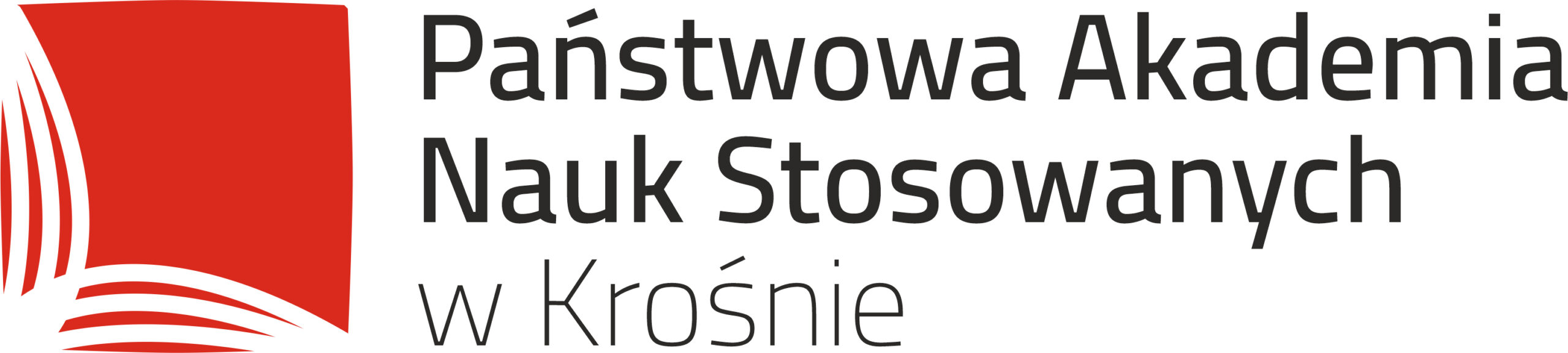 INSTYTUT ............................................................. (cz.14 Times)KIERUNEK: ............................................................ (cz.14 Times)KSZTAŁCENIE W ZAKRESIE: ....................................................... (cz.14 Times)(imię i nazwisko autora) (cz.16 Times)(Nr albumu) (cz.12 Times)(Tytuł pracy) (cz.16 Times)(cz.14 Times)   Praca dyplomowa licencjacka/inżynierska/magisterska napisana pod kierunkiem:(cz.14 Times, pogrubiony) (wpisać tytuł naukowy, imię i nazwisko promotora) Przyjmuję pracę: ......................... (cz.14 Times)           	       (data i podpis promotora) Krosno 2023 (cz. 16 Times)